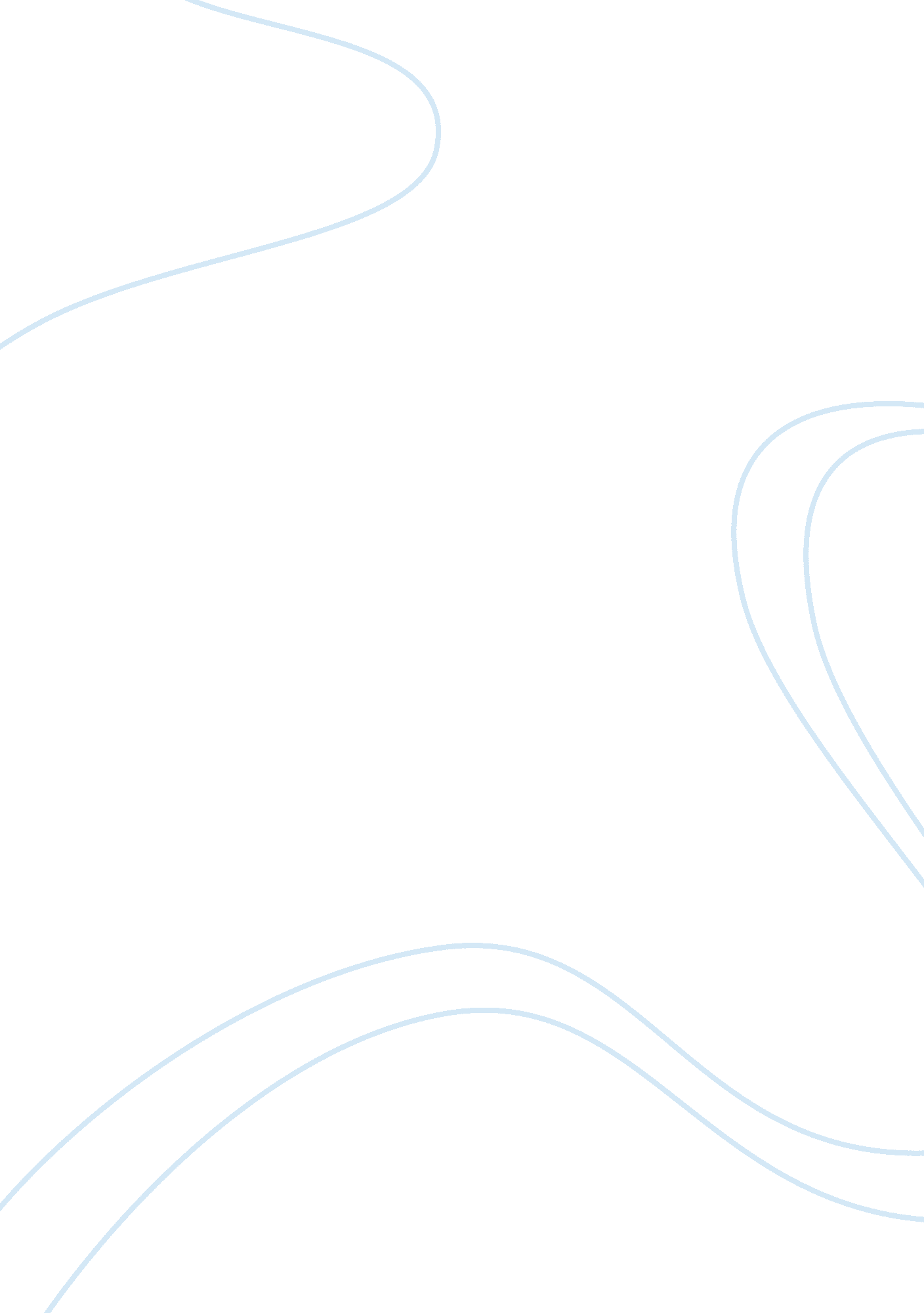 Civil disobedience of henry david thoreau history essayGovernment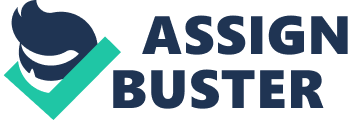 My subject is about Henry David Thoreau 's ' method of civil noncompliance. I 'm traveling to explicate how it influenced Mohandas K. Gandhi and Martin Luther King Jr. and why they chose to look up to Thoreau. Besides I 'm traveling to discourse the significance of non-violent opposition. Civil Disobedienceis a manner that people should non allow authoritiess to overturn and that people have aresponsibilityto avoid the authorities to do them agents of unfairness. Thoreau did civil noncompliance because of bondage and theMexican-War, Thoreau was a life long emancipationist he believed that authorities was more harmful than helpful. The authorities in Throreau eyes was non merely a small corupt or unfair but the authorities is a chief agent of corruptness and unfairness, he believed that the same people who appauld soldiers for declining to contend an unfair war are non themselves willing to decline to fund the authorities that started the war. One dark Thoreau was arrested because he refused to pay the revenue enhancement he was opposed he believed paying revenue enhancements was an alibi to spread out America 's slaveholding district, the constabulary statioin he was in offered to pay the revenue enhancement for Thoreau be he refused. So he was forced to pass the dark in gaol, he would hold spent more clip in gaol but person I his household paid for his bond. The dark he spent in gaol was a n inpiration to compose `` Resitance to Civil Government. '' Henry David Thoreau influenced many public figures like Mohandas K. Gandhi, Martin Luther King Jr. , President John F. Kennedy, Supreme Court Justice William O. Douglas and Russian writer Leo Tolstoy, Besides artisits and writers including Edward Abbey, Willa Cather, Marcel Proust, William Butler Yeats, Sinclair Lewis, Taylor 2 Ernest Hemingway, Upton Sinclair, E. B. White, Lewis Mumford, Frank Lloyd Wright, Alexander Posey and Gustav Stickley and many other people. Mohandas K. Gandhi was the leader of India 's battle for independency from British regulations besides he is considered the male parent of his state. Gandhi worked for the rights of Indians populating under the racialist and inhibitory authorities of South Africa. After acquiring leading of the Indian National Congress in 1921he led countrywide campiagns to take down poorness get mores adult females rights build spiritual cultural cordiality and increase economic autonomy. Gandhi believed that force does n't work out anything it merely makes the job bigger. During the early 1900 's he established a magazine called the Indian Opinion he talked about the Indians battle and hungriness for freedom bu the authorities contiued to handle them severely by doing them transport designation cards every where they go, so gandhi gather a protest and named it satyagrapha which means force contained in truth and love or non-violent opposition British repression of Indiancivil rightsincreased after WWI the success of nonviolent opposition stunned the British but that success came with a monetary value of force and major reverses In 1920 Gandhi made run non cooperation to liberate India from British regulation during that run many Indians were imprisoned. That same twelvemonth Gandhi was bought to test and was found guilty of motivating noncompliance to British Torahs. He lief accepted the gaol clip that was given to him, while in gaol the nonviolent opposition motion had came to a halt. At 62 Gandhi led a 200 stat mi March that was 24 yearss long and received universe broad attending. Gandhi urged his followings to do there ain salt he knew it was illegal but still wanted a opportunity. Taylor 3 When the Indians began fabricating their ain salt the started acquiring constabulary ferociousness and a whole batch of apprehension. Gandhi had made a program to bust the authoritiess ' salt mine but he was arrested right before it was scheduled and his followings fell threw with his program. The foray had much bloodshed and force but it made the motion into a turning point in which British authorities realized that they could non halt civil noncompliance. For a decennary Gandhi struggled for independency and it eventually came in 1947. A twelvemonth subsequently Mohandas K. Gandhi was assassinated by Nathuram Godse he though Gandhi had weakened India by befriending the Muslims. Another individual Henry David Thoreau and Mohandas Gandhi influenced by their civil noncompliance Acts of the Apostless was Dr. Martin Luther King Jr. ; King was the leader of the African American civil rights motion. He led the 1955 Montgomery Bus Boycott and besides took portion in establishing the Southern ChristianLeadershipConference he besides became the first president of that association. In 1964 he was the youngest individual to have the Nobel Peace Prize for seting an terminal to racial segregation and racial favoritism he got it because he used Thoreau method of civil noncompliance and nonviolent opposition. In April 1963 he caught the attending of the state because of his passive and passive resistance beliefs. He was taking a run in Birmingham, Alabama to set a halt to racial segregation at tiffin counters and hiring patterns, while King and his followings were on a March toward the metropolis hall of Birmingham the constabulary turned fire hosieries and arrested all the marchers and Dr. King was arrested every bit good. While functioning clip in gaol Dr. King wrote missive called `` Letter from Birmingham City Jail '' . Taylor 4 In the missive he explained that `` You express a great trade of anxiousness over our willingness to interrupt Torahs. '' He was mentioning that to the white people in that quotation mark, reasonably much of his missive was for the white crowd. Besides in his missive he quoted that `` there are two types of Torahs they are merely and unfair Torahs '' , I would hold with Saint Augustine that an unfair jurisprudence is no jurisprudence at all. Now what is the difference between the two? `` How does one determine when a jurisprudence is merely or unfair? A jurisprudence is a manmade codification that squares with the moral jurisprudence or the jurisprudence of God. An unfair jurisprudence is a codification that is out of harmoniousness with the moral lawaˆ¦ '' An unfair jurisprudence in King 's eyes was `` a codification inflicted upon a minority which the minority had no portion in ordaining or making because they did non hold the unhindered right to vote. '' He was stating that who is Alabama to put up the segregation Torahs democratically elected? `` Throughout the State of Alabama all types of conniving methods are used to forestall Negroes from going registered electors and there a rhenium some counties without a individual Negro registered to vote despite the fact that the Negro constitutes a bulk of the population. Can any jurisprudence set up in such a province be considered democratically structured? '' The ground for King composing the missive was a response to eight white reverends that argued that the conflict against racial segregation should be handled in tribunal non in the streets. King responded by stating `` making nonviolent actions such as his that he stated in his missive true civil rights would ne'er be achieved '' . He said that `` non merely was civil noncompliance justified in the face of unfair Torahs, but that one has a moral duty to disobey unfair Torahs '' . Taylor 5 Henry David Thoreau believed in simplifying one 's life. He expressed his ego through power and duty of an person to find right from incorrect. Thoreau encouraged his followings express their individualism each in their ain manner. One of Thoreau 's celebrated quotation marks was `` I went to the forests because I wished to populate intentionally, to look merely the indispensable facts of life, and see if I could non larn what it had to learn, and non, when I came to decease, detect that I had non lived. '' That was one of Henry Thoreau 's celebrated quotation marks refering to civil noncompliance. Ralph Waldo Emerson played a large portion on Henry Thoreau 's civil noncompliance motion ; Emerson was the individual that told Thoreau to ever maintain a diary around him. Ralph Emerson started the American Transcendentalism motion and that motivated Thoreau against society besides he lived in a forest exterior of Boston for several old ages Emerson and Thoreau were both emancipationists. Henry Thoreau was a misunderstood individual and people merely did understand what he was seeking to make he was non out to ache anybody he merely thought it was incorrect for a individual to take part in something that they did non hold on. Here are some of Thoreau 's celebrated quotation marks that may hold influenced today 's militants is `` A wide border of leisure is every bit beautiful in a adult male 's life as in a book. Haste makes waste, no lupus erythematosus in life than in housekeeping. Keep the clip, detect the hours of the existence, non autos. '' Another is `` A genuinely good book Teachs me better than to read it. I must shortly put it down, and commence life on its intimation. What I began by reading it, I must complete by moving. And the one last good quotation mark I found was: Taylor 6 `` I HEARTILY ACCEPT the slogan, that authorities is best which governs least, but, to talk practically and as a citizen, unlike those who themselves no authorities work forces, I ask for non at one time no authorities but at one time a better Government. The mass of work forces serve the province therefore non as chiefly but as machines with their organic structures. They are the standing ground forces, and the reserves, prison guards, constables. In most instances there is no free exercising whatever of the judgement or of the moral sense ; but they out themselves on a degree with wood and Earth and rocks ; and wooden work forces can possibly be manufactured that will function the intent as good. Such bid no more regard than work forces of straw or a ball of soil. They have the same kind of worth merely as Equus caballuss and Canis familiariss. How does it go a adult male to act toward this American authorities today? I answer, that he can non without shame be associated with it. I can non for an instant recognize that political organisation as my authorities which is slave 's authorities besides. '' In today 's society there are a few people practising nonviolent opposition but there are a few instances non-violent opposition militants like there were 23 non-violent peace militants desiring to set an terminal to the war of U. S. in Afghanistan they were being dragged and pushed off from the White House Gatess by Secret Service officers. The militants made up a National Campaign for non-violent opposition and they had written a missive to President Obama to bespeak a meeting to discourse their sentiments on the war. The significance of Nonviolent Resistance is a signifier embodied societal alteration that actively and persistently challenges violent and unfair conditions, constructions or policies through non-injurious agencies. There was one more major nonviolent opposition act it was the 1989 Velvet Revolution in Czechoslovakia it was considered to be the most of import Taylor 7 nonviolent Revolutions of 1989. Non-cooperation is another manner of non-violent Acts of the Apostless. The point of non-cooperation is to set a halt to an industry, political system, or an economic procedure, the Acts of the Apostless of non-cooperation: boycotts, civil noncompliance, labour work stoppages and revenue enhancement refusal. In decision non-violent opposition is the manner to travel if you want to acquire something work out it may take along clip to carry through the end but one twenty-four hours after all the boycotting, work stoppages, revenue enhancement refusal, etc. you will likely acquire your manner. That 's what Henry David Thoreau, Mohandas K. Gandhi, and Martin Luther King did ; they kept on contending ( non physically ) until they got their end accomplished. All three of those work forces have went down in history today merely because they use non-violent opposition, now and yearss people tend to contend back utilizing force because they are impatient or have n't learned about non-violent opposition. That 's what the United States should hold done alternatively of being in this war for along clip and truly non carry throughing anything because what 's the existent ground we are over there and is to arms of mass devastation, Osama Ben Ladin and we have non been successful of happening none of the two. It would hold been easier if they use non-violent opposition. Non-violent opposition can be helpful and non helpful, like in today 's society it is non to many people out at that place today that pattern non-violent opposition daily like they did back, chiefly because of the new coevals and new engineering we have. In today 's society we should hold more people like Thoreau, Gandhi and King because we would acquire a batch more complete if we pattern non-violent opposition like they did. Non-violent opposition is really powerful and people do non recognize that it can acquire you whatever you want faster than being violent will. Taylor 8 Dr. Martin Luther King rule of non violent opposition was `` the guiding visible radiation of understanding or delivering good for all work forces. '' That rule right there says a batch and if people took the clip today and went and look at non-violent opposition they may get down utilizing it alternatively of assailing violently. Plants Citied: www. spaceandmotion. com/Philosophy-Henry-David-Thoreau. htm www. thoreau. eserver. org/civil. html 